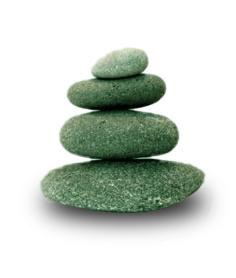 Supplemental Guide:Pediatric Radiology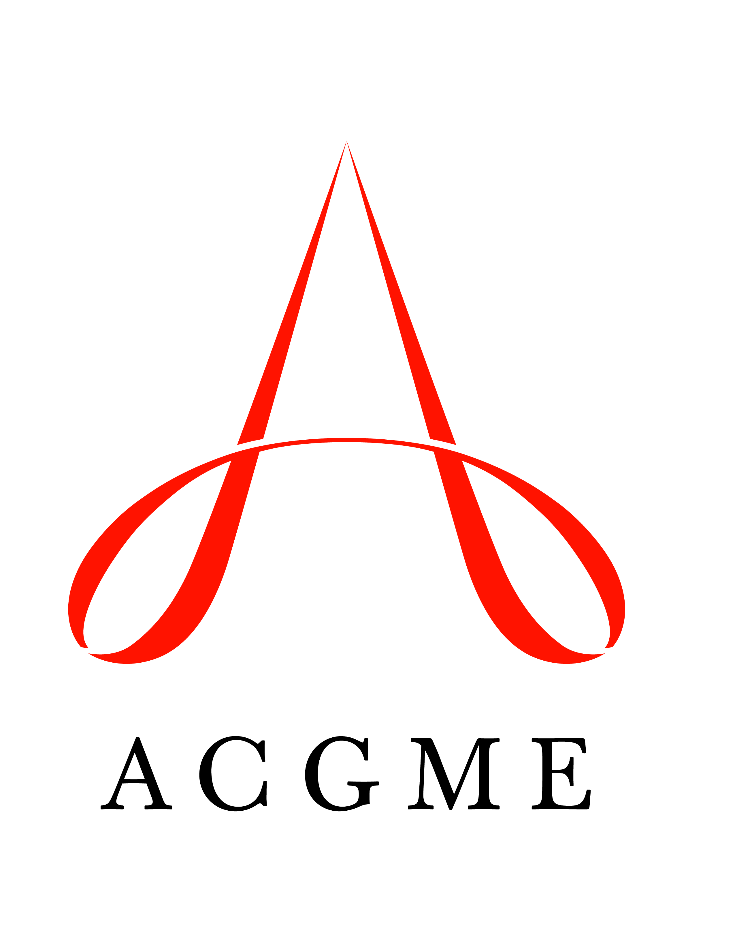 July 2021TABLE OF CONTENTSintroduction	3Patient care	4Consultant	4Competence in Procedures	6Medical Knowledge	8Protocol Selection and Optimization of Images	8Interpretation	10Knowledge of Basic and Clinical Science	12Systems-based practice	14Patient Safety	14Quality Improvement	16System Navigation for Patient-Centered Care	17Physician Role in Health Care Systems	20Contrast Agent Safety	22Radiation Safety	24Magnetic Resonance Safety	25practice-based learning and improvement	26Evidence-Based and Informed Practice	26Reflective Practice and Commitment to Professional Growth	28professionalism	30Professional Behavior and Ethical Principles	30Accountability/Conscientiousness	33Self-Awareness and Help-Seeking	34interpersonal and communication skills	36Patient- and Family-Centered Communication	36Interprofessional and Team Communication	39Communication within Health Care Systems	41Mapping of 1.0 to 2.0	42Resources	43Milestones Supplemental GuideThis document provides additional guidance and examples for the Pediatric Radiology Milestones. This is not designed to indicate any specific requirements for each level, but to provide insight into the thinking of the Milestone Work Group.Included in this document is the intent of each Milestone and examples of what a Clinical Competency Committee (CCC) might expect to be observed/assessed at each level. Also included are suggested assessment models and tools for each subcompetency, references, and other useful information.Review this guide with the CCC and faculty members. As the program develops a shared mental model of the Milestones, consider creating an individualized guide (Supplemental Guide Template available) with institution/program-specific examples, assessment tools used by the program, and curricular components.Additional tools and references, including the Milestones Guidebook, Clinical Competency Committee Guidebook, and Milestones Guidebook for Residents and Fellows, are available on the Resources page of the Milestones section of the ACGME website.To help programs transition to the new version of the Milestones, the ACGME has mapped the original Milestones 1.0 to the new Milestones 2.0. Indicated below are where the subcompetencies are similar between versions. These are not exact matches, but are areas that include similar elements. Not all subcompetencies map between versions. Inclusion or exclusion of any subcompetency does not change the educational value or impact on curriculum or assessment. Available Milestones Resources Milestones 2.0: Assessment, Implementation, and Clinical Competency Committees Supplement, new 2021 - https://meridian.allenpress.com/jgme/issue/13/2sClinical Competency Committee Guidebook, updated 2020 - https://www.acgme.org/Portals/0/ACGMEClinicalCompetencyCommitteeGuidebook.pdf?ver=2020-04-16-121941-380 Clinical Competency Committee Guidebook Executive Summaries, new 2020 - https://www.acgme.org/What-We-Do/Accreditation/Milestones/Resources - Guidebooks - Clinical Competency Committee Guidebook Executive Summaries Milestones Guidebook, updated 2020 - https://www.acgme.org/Portals/0/MilestonesGuidebook.pdf?ver=2020-06-11-100958-330 Milestones Guidebook for Residents and Fellows, updated 2020 - https://www.acgme.org/Portals/0/PDFs/Milestones/MilestonesGuidebookforResidentsFellows.pdf?ver=2020-05-08-150234-750 Milestones for Residents and Fellows PowerPoint, new 2020 -https://www.acgme.org/Residents-and-Fellows/The-ACGME-for-Residents-and-Fellows Milestones for Residents and Fellows Flyer, new 2020 https://www.acgme.org/Portals/0/PDFs/Milestones/ResidentFlyer.pdf Implementation Guidebook, new 2020 - https://www.acgme.org/Portals/0/Milestones%20Implementation%202020.pdf?ver=2020-05-20-152402-013 Assessment Guidebook, new 2020 - https://www.acgme.org/Portals/0/PDFs/Milestones/Guidebooks/AssessmentGuidebook.pdf?ver=2020-11-18-155141-527 Milestones National Report, updated each Fall - https://www.acgme.org/Portals/0/PDFs/Milestones/2019MilestonesNationalReportFinal.pdf?ver=2019-09-30-110837-587 (2019)Milestones Bibliography, updated twice each year - https://www.acgme.org/Portals/0/PDFs/Milestones/MilestonesBibliography.pdf?ver=2020-08-19-153536-447 Developing Faculty Competencies in Assessment courses - https://www.acgme.org/Meetings-and-Educational-Activities/Other-Educational-Activities/Courses-and-Workshops/Developing-Faculty-Competencies-in-Assessment Assessment Tool: Direct Observation of Clinical Care (DOCC) - https://dl.acgme.org/pages/assessmentAssessment Tool: Teamwork Effectiveness Assessment Module (TEAM) - https://dl.acgme.org/pages/assessment Learn at ACGME has several courses on Assessment and Milestones - https://dl.acgme.org/Patient Care 1: ConsultantOverall Intent: To provide a high-quality clinical consultationPatient Care 1: ConsultantOverall Intent: To provide a high-quality clinical consultationMilestonesExamplesLevel 1 Uses electronic health records (EHRs) to obtain relevant clinical information; contacts referring physician when reason for exam is unclearReviews relevant history and laboratory results for a patient being assessed for abdominal painNotes patient’s glomerular filtration rate prior to protocolling a study with intravenous contrastLevel 2 With assistance, delineates the clinical question, obtains appropriate clinical information, uses evidence-based imaging guidelines, and recommends next steps for emergent and routine consultationsDetermines that patient has right lower quadrant pain, refers to American College of Radiology (ACR) Appropriateness Criteria and suggests appropriate imaging exam Determines that an 8-year-old boy has right lower quadrant pain, refers to ACR Appropriateness Criteria and suggests appropriate imaging examLevel 3 With assistance, delineates the clinical question, obtains appropriate clinical information, uses evidence-based imaging guidelines, and recommends next steps for complex consultationsA primary care physician has a teen with cirrhosis and a liver mass on ultrasound; the fellow provides consultation with attending radiologist guidance to address the next step in imagingProvides consultation to the primary care physician regarding a patient with a pacemaker who the primary care physician would like assessed via magnetic resonance imaging (MRI)Level 4 Manages consultations independently, taking into consideration cost effectiveness and risk-benefit analysisIndependently consults about advanced MRI techniques and sequences in preparation for brain tumor analysis Level 5 Provides comprehensive consultations at the expert levelIndependently recommends preliminary scrotal ultrasound and tumor marker analysis first on consultation for a lung biopsy on an 18-year-old male patient who presents with multiple lung masses on x-ray and a retroperitoneal mass on CTAssessment Models or ToolsCase conferencesDirect observation End-of-rotation evaluationFaculty and director of fellowship evaluation Multisource feedbackCurriculum Mapping Notes or ResourcesAmerican College of Radiology (ACR). ACR Appropriateness Criteria. https://www.acr.org/Clinical-Resources/ACR-Appropriateness-Criteria. 2021. American College of Radiology. Manual on Contrast Media. https://www.acr.org/Clinical-Resources/Contrast-Manual. 2021.Complex consultation is defined as clinical concerns in which the patient has a complex clinical history/presentation  Consultations can be over the phone, in the reading room, at tumor boards, etc.Routine consultation is defined as clinical concerns in which the patient has a routine clinical history/presentation  Image Gently. Pediatric Radiology and Imaging. http://www.Imagegently.org. 2021.Institutional policies  Patient Care 2: Competence in Procedures Overall Intent: To proficiently and independently perform procedures; to anticipate and manage complications of proceduresPatient Care 2: Competence in Procedures Overall Intent: To proficiently and independently perform procedures; to anticipate and manage complications of proceduresMilestonesExamplesLevel 1 Performs procedures with direct supervisionDiscusses potential procedural complicationsPerforms outpatient fluoroscopic procedures including upper gastrointestinal series, voiding cystourethrogram, modified barium swallowPerforms gastronomy tube (G-tube) checksPerforms intussusception reductionPerforms ultrasound studies including hip, cranial, pyloric, spineKnows complications of intussusception reduction and treatmentsKnows of potential complications from misplaced tubesLevel 2 Competently performs basic pediatric procedures with indirect supervisionRecognizes complications of procedures and enlists helpPerforms outpatient fluoroscopic procedures and discusses indications for studies with supervising physicianCompletes studies with indirect supervisionRecognizes ultrasound findings that may hamper intussusception reductionRecognizes extravasation from G-tube studiesLevel 3 Competently performs basic and advanced pediatric procedures with direct supervisionManages complications of procedures with supervisionPerforms more complex fluoroscopic studies including neonatal enemas, post-operative ostomy studiesAssists sonographers with complex ultrasound studies including Doppler in routine and complex cases, like transplant patientsKnows how to treat perforation after contrast enemaKnows how to optimize Doppler evaluationLevel 4 Competently performs basic and advanced pediatric procedures with indirect supervisionAnticipates and independently manages complications of proceduresPerforms joint aspiration with ultrasoundPerforms joint injection with ultrasound or fluoroscopic guidance Recognizes potentially complex patients and the need for surgical consultation prior to exam being performed, for example, bowel obstruction in intussusceptionLevel 5 Assists in the development of departmental procedure methodologiesAssists in the development of departmental rules of management for complications of proceduresParticipates in annual review of fluoroscopic examination protocolsHelps initiate a musculoskeletal ultrasound programDevelops on-call manual to aide learners and others to recognize complicationsAssessment Models or ToolsDirect observationEnd-of-rotation evaluationPoint-of-care procedural checklistProcedure logsSimulationCurriculum Mapping Notes or ResourcesThe care of patients is undertaken with appropriate faculty supervision and conditional independence, allowing fellows to attain the knowledge, skills, attitudes, and empathy required for autonomous practice. Background and Intent: The ACGME Glossary of Terms defines conditional independence as “graded, progressive responsibility for patient care with defined oversight.”Invasive procedures expected of a general radiologist may include: paracentesis, thoracentesis, thyroid biopsy, superficial lymph node, lumbar puncture, and/or abscess drainage.The New England Journal of Medicine. Videos in Clinical Medicine. https://www.nejm.org/multimedia/medical-videos. 2021.RSNA. Physics Modules. https://www.rsna.org/education/trainee-resources/physics-modules. 2021.Society of Interventional Radiology. https://www.sirweb.org/. 2021.Medical Knowledge 1: Protocol Selection and Optimization of Images Overall Intent: To apply knowledge of protocol selection to optimize imaging Medical Knowledge 1: Protocol Selection and Optimization of Images Overall Intent: To apply knowledge of protocol selection to optimize imaging MilestonesExamplesLevel 1 With supervision, selects appropriate protocol and contrast agent/dose for commonly performed pediatric imaging examsRecognizes suboptimal imagingCorrectly describes appropriate department protocols for pediatric imagingCompetently places orders for intravenous contrast agentsChooses appropriate enteric contrast for fluoroscopy studies based on patient age and indication Level 2 With supervision, selects appropriate protocol and contrast agent/dose for less commonly performed pediatric imaging examsDescribes basic techniques to optimize image qualityEvaluates patient’s renal function prior to CT or MRI with contrastUnderstands that a trauma patient should have an unenhanced CT of the brain prior to additional trauma imaging with contrastLevel 3 With supervision, selects appropriate protocol and contrast agent/dose for complex pediatric imaging examsWith supervision, applies techniques to optimize image qualityKnows the indications and specific features of a three-phase magnetic resonance urography scan, including timingUnderstands appropriate indication for hepatobiliary gadolinium agents Level 4 Adjusts departmental protocols for optimal imaging of an individual patient’s needsIndependently applies techniques to optimize image qualityAdjusts imaging techniques to limit metallic or motion artifacts in CT and MRModifies standard contrast dosing for reduced renal function; initiates direct communication with clinical team to discuss use of contrast agents with impaired renal function Level 5 Modifies protocols and assists in developing new protocols and/or techniques for pediatric imagingDesigns a CT protocol to assess for brain trauma but includes 3D skull for fracture analysis Develops an MR protocol for fetal evaluation of ultrasound proven ventriculomegaly Develops an ultrasound protocol for contrast enhanced assessment for renal scarring or liver tumors.Assessment Models or ToolsDirect observation while on clinical service360-degree feedback from radiology technologists Curriculum Mapping Notes or ResourcesACR. Appropriateness Criteria. https://www.acr.org/Clinical-Resources/ACR-Appropriateness-Criteria. 2021.ACR. Radiology Safety. https://www.acr.org/Clinical-Resources/Radiology-Safety. 2021.Image Gently. https://www.imagegently.org/. 2021.Image Wisely. https://www.imagewisely.org/. 2021.Institutional protocols RSNA. Physics Modules. https://www.rsna.org/en/education/trainee-resources/physics-modules. 2021.Medical Knowledge 2: Interpretation  Overall Intent: To assess proficiency of image interpretation skillsMedical Knowledge 2: Interpretation  Overall Intent: To assess proficiency of image interpretation skillsMilestonesExamplesLevel 1 Makes primary observations and formulates differential diagnoses, including consideration of normal pediatric imaging anatomyWith guidance, recognizes key critical reportable findings (e.g., pneumothorax, pneumoperitoneum)Identifies lobar pneumonia, bronchiolitis, and pneumothoraces with radiography Identifies respiratory distress syndrome, transient tachypnea of the newborn, pulmonary interstitial pneumonia, and neonatal pneumonia with radiography Identifies line position within the chest and abdomen with radiography Identifies pneumoperitoneum with radiography Identifies acute intracranial hemorrhage with CT imagingIdentifies commonly encountered fractures with radiography Level 2 Makes secondary observations, understands normal developmental variants, and formulates a more specific differential diagnosisIdentifies secondary and critical imaging findings and demonstrates knowledge of clinical management optionsIdentifies midgut volvulus with fluoroscopic imaging Identifies vesicoureteral reflux with fluoroscopic imaging Identifies intussusception, pyloric stenosis, and appendicitis with ultrasonographyIdentifies ovarian and testicular torsion with ultrasonography Identifies germinal matrix hemorrhage with ultrasonographyIdentifies developmental hip dysplasia with ultrasonography Level 3 Provides accurate, focused interpretations and, with supervision, prioritizes differential diagnosesWith supervision, recommends management options to clinical teamIdentifies congenital anomalies versus disease processesIdentifies congenital pulmonary and cardiovascular anomalies with cross-sectional imaging such as pulmonary sequestration, congenital pulmonary airway malformation, and pulmonary venous return anomaliesIdentifies oncologic entities that affect children and adolescents such as neuroblastoma, Wilms tumor, hepatoblastoma, and pancreatoblastomaIdentifies oncologic entities that affect the central nervous system of children and adolescents such as juvenile pilocytic astrocytoma, medulloblastoma, ependymoma, and pleomorphic xanthoastrocytomaIdentify oncologic entities that affect the musculoskeletal system of children and adolescents such as Ewing sarcoma and osteosarcomaIdentify the many manifestations of syndromes and diseases that affect children and adolescents such as Langerhans Cell Histiocytosis, von Hippel-Lindau Syndrome, Sturge-Weber Syndrome, Li-Fraumeni Syndrome, Parkes Weber Syndrome, and Klippel-Trenaunay Syndrome Identifies the many manifestations of non-accidental trauma with multiple imaging modalitiesLevel 4 Independently differentiates pediatric normal from abnormal findings and suggests a single diagnosis when appropriateIndependently recommends management options to clinical teamDifferentiates neoplastic from non-neoplastic processes, such as sarcoidosis.Identifies imaging findings using nuclear medicine and interventional radiology in order to confirm multi-focal/multi-organ diagnosesLevel 5 Demonstrates interpretative and management recommendation skills at a level expected of a specialist pediatric radiologistOptimizes cardiovascular imaging in the evaluation of individual patients with congenital cardiovascular anomaliesOptimizes central nervous system imaging in the evaluation of specific patients with multiple findings within the brain and spineOptimizes MRI imaging of multifocal intra-thoracic and intra-abdominal processes to facilitate diagnosis Optimizes nuclear medicine and molecular imaging examinations in the evaluation of individual pediatric patientsAssessment Models or ToolsDirect observation End-of-rotation evaluationEvaluation of acquired fluoroscopic images and timesExamination and quiz scoresMultisource feedbackMultidisciplinary conferences, including morbidity and mortality (M and M) conferences Curriculum Mapping Notes or ResourcesCleveland Clinic Children’s Hospital. Pediatric Radiology. https://www.cchs.net/onlinelearning/cometvs10/pedrad/default.htm. 2021.Merrow C. Diagnostic Imaging: Pediatrics. 3rd ed. Philadelphia, PA: Elsevier; 2017. ISBN:978-0323443067. Smith WL, Schlesinger AE. A curriculum in pediatric radiology for diagnostic radiology residents. Pediatr Radiol. 1995;25:403-407. https://link.springer.com/article/10.1007/BF02021722. 2021.The Society for Pediatric Radiology. Resources. https://www.pedrad.org/Education/Resources. 2021.Medical Knowledge 3: Knowledge of Basic and Clinical Science Overall Intent: To apply knowledge of anatomy, pathophysiology, and cellular and molecular systems to generate a differential diagnosisMedical Knowledge 3: Knowledge of Basic and Clinical Science Overall Intent: To apply knowledge of anatomy, pathophysiology, and cellular and molecular systems to generate a differential diagnosisMilestonesExamplesLevel 1 Demonstrates knowledge of imaging anatomy of an infant, child, and adolescentDemonstrates knowledge of pathophysiology of common pediatric disease processes Identifies pulmonary lobar anatomyDescribes explanation for findings evaluated by common genitourinary fluoroscopic studies, such as vesicoureteral reflux, duplex collecting systems Understands and can discuss the spectrum of pathologic processes that commonly affect pediatric patients Demonstrates an understanding of neonatal pulmonary processes evaluated by chest radiography Level 2 Applies knowledge of anatomy to make imaging diagnoses of common pediatric conditionsApplies knowledge of pathophysiology to make imaging diagnoses of common pediatric conditionsAccurately identifies lobar pneumonia Distinguish abdominal neuroblastoma from lymphoma  Discusses and uses nuclear medicine examinations in the evaluation of commonly encountered pediatric diseases including vesicoureteral reflux, hepatobiliary diseases, and bone lesionsAccurately identifies a thyroid nodule on ultrasound, raises the possibility of toxic adenoma in a patient with a thyroid nodule and hyperthyroidism, uses I-123 uptake and scan to identify a hyperfunctioning thyroid adenomaLevel 3 Applies knowledge of anatomy to make imaging diagnoses of less common pediatric conditionsApplies knowledge of pathophysiology to make imaging diagnoses of less common pediatric conditions Accurately identifies pediatric pulmonary diseases with CT imaging Accurately identifies less commonly encountered pediatric intra-abdominal and intra-pelvic diseases with cross-sectional imaging, such as benign and malignant liver neoplasms Properly uses nuclear medicine examinations to diagnosis less commonly encountered pediatric diseases, including positron emission tomography (PET)-CT or PET-MRI, such as lymphoma, germ cell tumor, sarcoma, Wilms tumors, and metastatic neuroblastoma Uses somatostatin receptor imaging to diagnose neuroendocrine tumorLevel 4 Proficiently integrates knowledge of anatomic and molecular imaging with pathophysiology to formulate a diagnosisSuggests sarcoidosis over malignancy on patient with metabolically active mediastinal and hilar lymphadenopathy and appropriately distributed pulmonary nodulesCorrectly uses and describes the use of molecular imaging, MR angiographic, and interventional radiologic examinations in the diagnosis and treatment of less-commonly encountered disease processes such as neuroendocrine tumors as well as lymphovascular diseases such as Parkes-Weber and Klippel-Trenaunay syndromesRecognizes intracranial tumors and intraspinous tumors that may be part of a tumor syndrome Level 5 Proficiently integrates knowledge of anatomic and molecular imaging with pathophysiology to formulate a diagnosis at the expected level of a specialized pediatric radiologistOptimizes cardiovascular imaging in the evaluation of individual patients with congenital cardiovascular anomaliesOptimizes central nervous system imaging in the evaluation of specific patients with multiple findings within the brain and spineOptimizes MRI imaging of multifocal intra thoracic and intra-abdominal processes to facilitate diagnosis Optimizes nuclear medicine and molecular imaging examinations in the evaluation of individual pediatric patientsOptimizes the use of interventional radiology examinations in the evaluation of individual pediatric patients Assessment Models or ToolsCase conferenceDirect observation Exam scoresReport reviewCurriculum Mapping Notes or ResourcesACR. Practice Parameters and Technical Standards. https://www.acr.org/Clinical-Resources/Practice-Parameters-and-Technical-Standards. 2021.Glastonbury CM, Mukherji SK, O’Sullivan B, Lydiatt WM. Setting the stage for 2018: How the changes in the American Joint Committee on Cancer/Union for International Cancer Control Cancer Staging Manual eighth edition impact radiologists. AJNR Am J Neuroradiol. 2017;38(12):2231-2237. http://www.ajnr.org/content/38/12/2231.long. 2021.Louis DN, Perry A, Reifenberger G, et al. The 2016 World Health Organization classification of tumors of the central nervous system: A summary. Acta Neuropathol. 2016;131(6):803-820. https://link.springer.com/article/10.1007%2Fs00401-016-1545-1. 2021.Lydiatt WM, Patel SG, O’Sullivan B, et al. Head and neck cancers - major changes in the American Join Committee on cancer eighth edition cancer staging manual. CA Cancer J Clin. 2017;67(2):122-137. https://onlinelibrary.wiley.com/doi/full/10.3322/caac.21389. 2021.Systems-Based Practice 1: Patient Safety Overall Intent: To engage in the analysis and management of patient safety events, including relevant communication with patients, families, and health care professionalsSystems-Based Practice 1: Patient Safety Overall Intent: To engage in the analysis and management of patient safety events, including relevant communication with patients, families, and health care professionalsMilestonesExamplesLevel 1 Demonstrates knowledge of common pediatric patient safety eventsDemonstrates knowledge of how to report pediatric patient safety eventsIs aware that extravasation of contrast is a safety event and knows where and how to report Level 2 Identifies system factors that lead to pediatric patient safety eventsReports pediatric patient safety events through institutional reporting systems (simulated or actual)Identifies that poor communications and poor patient hand-offs contribute to patient safety eventsHas identified and reported a patient safety issue (real or simulated), along with system factors contributing to that issueLevel 3 Participates in analysis of pediatric patient safety events (simulated or actual)Participates in disclosure of pediatric patient safety events to patients and families (simulated or actual)Reviews a patient safety event (e.g., preparing for M and M presentations, preparing for departmental meeting on reading discrepancies), joining a root cause analysis group and has communicated with patients/families about such an event Level 4 Conducts analysis of pediatric patient safety events and offers error prevention strategies (simulated or actual)Discloses pediatric patient safety events to patients and families (simulated or actual)Participates in a root cause analysis group or M and M conference or quality assurance (QA) radiation safety conference of a patient safety event and develops an action plan where appropriateCollaborates with a team to lead the analysis of a patient safety event and can competently communicate with patients/families about those eventsLevel 5 Actively engages teams and processes to modify systems to prevent pediatric patient safety eventsRole models or mentors others in the disclosure of pediatric patient safety eventsCompetently assumes a leadership role at the departmental or institutional level for patient safety, possibly even being the person to initiate action or call attention to the need for actionChairs an M and M committee or a QA/discrepancy committee meeting Assessment Models or ToolsDirect observation Documentation of patient safety project processes or outcomesE-module multiple choice tests (e.g., Institute for Healthcare Improvement module, institutional module)Medical record (chart) audit M and M conferenceMultisource feedbackPortfolioReflectionSimulationCurriculum Mapping Notes or ResourcesACR. Radiology Safety. https://www.acr.org/Clinical-Resources/Radiology-Safety. 2021.Image Gently. https://www.imagegently.org/. 2021.Institute of Healthcare Improvement. http://www.ihi.org/Pages/default.aspx. 2021.Systems-Based Practice 2: Quality Improvement (QI)Overall Intent: To demonstrate knowledge of core QI concepts and how they inform the modern practice of medicine, to demonstrate an ability to conduct a QI projectSystems-Based Practice 2: Quality Improvement (QI)Overall Intent: To demonstrate knowledge of core QI concepts and how they inform the modern practice of medicine, to demonstrate an ability to conduct a QI projectMilestonesExamplesLevel 1 Demonstrates knowledge of basic quality improvement methodologies and metricsKnows that quality improvement methodologies include root cause analysis and fish-bone diagramming Level 2 Describes local quality improvement initiativesIs aware of institutional QI initiatives including the handwashing initiative, time-outs, and ALARA (“as low as reasonably achievable”) principles of pediatric imaging Level 3 Participates in local quality improvement initiativesParticipates in departmental or hospital QI/QA committeeHas participated in a QI projectLevel 4 Demonstrates the skills required to identify, develop, implement, and analyze a quality improvement projectParticipates in the analysis and the conducting of a QI projectLevel 5 Creates, implements, and assesses quality improvement initiatives at the institutional or community levelCompetently assumes a leadership role at the departmental or institutional level for patient safety and/or QI initiatives, possibly even being the person to initiate action or call attention to the need for actionTeaches radiation safety principles Obtains advanced QI trainingLean Six SigmaAssessment Models or ToolsDirect observation Documentation of QI processes or outcomesE-module multiple choice testsLearning portfolioMedical record (chart audit)Multisource feedbackReflectionSimulationCurriculum Mapping Notes or ResourcesACR. Radiology Safety. https://www.acr.org/Clinical-Resources/Radiology-Safety. 2021.Image Gently. https://www.imagegently.org/. 2021.Image Wisely. https://www.imagewisely.org/. 2021.Institute of Healthcare Improvement. http://www.ihi.org/Pages/default.aspx. 2019.Institutional resourcesSystems-Based Practice 3: System Navigation for Patient-Centered Care Overall Intent: To effectively navigate the health care system, including the interdisciplinary team and other care providers, to adapt care to a specific patient population to ensure high-quality patient outcomesSystems-Based Practice 3: System Navigation for Patient-Centered Care Overall Intent: To effectively navigate the health care system, including the interdisciplinary team and other care providers, to adapt care to a specific patient population to ensure high-quality patient outcomesMilestonesExamplesLevel 1 Demonstrates knowledge of care coordination in pediatric radiology imaging/proceduresIdentifies key elements for safe and effective transitions of care and hand-offsDemonstrates knowledge of population and community health needs and disparitiesIdentifies the members of the interprofessional imaging team and describes their rolesDescribes an effective sign-out to the covering radiology team membersKnows that non-English-speaking patients without insurance are at risk for receiving a lesser degree of care than English-speaking patients Knows that income disparities may impact pre exam prep or appearance of patient at an appointment and takes precautions to avoid missed/no show exams Level 2 Coordinates care of patients in routine pediatric radiology imaging/procedures effectively using the roles of interprofessional teamsPerforms safe and effective transitions of care/hand-offs in routine clinical situationsIdentifies specific population and community health needs and inequities for the local populationWorks with other members of the radiology team (nurses, technologists) to coordinate patient imaging, but requires supervision to ensure all necessary imaging is performed Requests Child Life assistance when needed  Requests the help of Child Life Specialists when working with an upset, anxious child Effectively performs sign-outs between shifts to ensure that pending studies and their clinical implications are known to incoming team Identifies that underrepresented minority patients from a community clinic may need additional levels of assistance to obtain proper follow-up following imaging Identifies that sickle cell patients may require transcranial US as a screening exam for determination of need for transfusions to prevent stroke Level 3 Coordinates care of patients in complex pediatric radiology imaging/procedures effectively using the roles of interprofessional teamsPerforms safe and effective transitions of care/hand-offs in complex clinical situationsIdentifies local resources available to meet the needs of a patient population and communityCoordinates the imaging sequencing for complex patients such as multi-injured trauma patientsPrioritizes urgent patients from the intensive care unit (ICU), trauma, and emergency department for imaging/procedures and hands off the plan to the team on the next shiftIdentifies a special-needs outreach program in the community to assist children with complex care Works with child advocacy team in cases of non-accidental traumaLevel 4 Role models effective coordination of pediatric patient- and family-centered care among different disciplines and specialtiesRole models safe and effective transitions of care/hand-offsParticipates in adapting the practice to provide for the needs of specific populations (actual or simulated)Serves as a role model and educator for students and more junior team members regarding the engagement of the radiology team as needed for each patient, and ensures the necessary resources have been arrangedProvides efficient hand-offs to ICU team at the end of a rapid-response event that occurred in radiologyCoordinates and prioritizes consultant input for a new high-risk diagnosis (e.g., malignancy) to ensure the patient gets appropriate follow-upGuides more junior residents in an effective post-procedure hand-off to the referring serviceParticipates in workflow improvement project to improve access of interpretation services within the radiology department for non-English-speaking immigrants and refugeesParticipates in screening outreach program for patients who may have nonaccidental trauma Level 5 Analyzes the process of care coordination and leads in the design and implementation of improvementsImproves quality of transitions of care to optimize pediatric patient outcomesLeads innovations and advocates for populations and communities with health care inequitiesWorks with hospital or ambulatory site team members or leadership to analyze care coordination in that setting, and takes a leadership role in designing and implementing changes to improve the care coordination processServes as a QI mentor to identify better hand-off tools Works with local outreach programs to educate community members about neonatal emergencies for new patients Assessment Models or ToolsDirect observation Learning portfolioMedical record (chart) auditMultisource feedbackObjective structured clinical examination (OSCE)Review of sign-out tools Use/Completion of checklists Curriculum Mapping Notes or ResourcesInstitutional hand-off guidelinesJoint Commission Center for Transforming Healthcare. Hand-off Communications Targeted Solutions Tool. https://www.centerfortransforminghealthcare.org/tsthoc.aspx. 2021.Working with the local population the resident can participate in areas within or outside of radiology (e.g., open door clinics, diabetes screening)Systems-Based Practice 4: Physician Role in Health Care Systems Overall Intent: To understand the physician’s role in the complex health care system and how to optimize the system to improve patient care and the health system’s performanceSystems-Based Practice 4: Physician Role in Health Care Systems Overall Intent: To understand the physician’s role in the complex health care system and how to optimize the system to improve patient care and the health system’s performanceMilestonesExamplesLevel 1 Identifies key components of the complex health care system (e.g., hospital, finance, personnel, technology)Describes the mechanisms for reimbursement, including types of payorsRecognizes that multiple components exist in a health care system, including various practice settings, reimbursement models, and types of insuranceDescribes various practice modelsLevel 2 Describes how components of a complex health care system are interrelated, and how this impacts patient careStates relative cost of common proceduresUnderstands that pre-authorization may impact patient care and remuneration to the health systemStates relative costs of chest x-ray versus chest CTLevel 3 Discusses how individual practice affects the broader system (e.g., length of stay, readmission rates, clinical efficiency)Describes the technical and professional components of imaging costsUnderstands that turnaround times and dictation errors may affect patient care, e.g., length of stay, which impacts the broader systemDifferentiates between the technical and professional costs of a head CT Level 4 Manages various components of the complex health care system to provide efficient and effective pediatric patient care and transition of careDescribes the pediatric radiology revenue cycle and measurements of productivity (e.g., relative value units)Works collaboratively with pertinent stakeholders to improve procedural start times Works collaboratively to improve informed consent for non-English-speaking patients requiring interpreter servicesUnderstands the multiple components of the revenue cycle applied to an MRI examUnderstands the relative value units of the differing imaging exams and how they are calculated  Level 5 Advocates for or leads systems change that enhances high-value, efficient, and effective pediatric patient care and transition of careParticipates in health policy advocacy activitiesPublishes original research on high-value patient care in peer-reviewed journalWorks with community or professional organizations to advocate for prenatal care availability and non-accidental trauma education, assessment, and preventionAssessment Models or ToolsDirect observationMedical record (chart) audit Multiple choice testOSCEQI project  Curriculum Mapping Notes or ResourcesAgency for Healthcare Research and Quality (AHRQ). Major Physician Measurement Sets. https://www.ahrq.gov/talkingquality/measures/setting/physician/measurement-sets.html. 2021.AHRQ. Measuring the Quality of Physician Care. https://www.ahrq.gov/talkingquality/measures/setting/physician/index.html. 2021.The Commonwealth Fund. Health System Data Center. http://datacenter.commonwealthfund.org/?_ga=2.110888517.1505146611.1495417431-1811932185.1495417431#ind=1/sc=1. 2021.Henry J Kaiser Family Foundation. https://www.kff.org/. 2021.Henry J Kaiser Family Foundation. Health Reform. https://www.kff.org/health-reform/. 2021.Lam DL, Medverd JR. How radiologists get paid: Resource-based relative value scale and the revenue cycle. AJR. 2013;201:947-958. https://www.ajronline.org/doi/full/10.2214/AJR.12.9715. 2021.National Academy of Medicine. Vital Detections for Health and Health Care: A Policy Initiative of the National Academy of Medicine. https://nam.edu/initiatives/vital-directions-for-health-and-health-care/. 2021.Oklahoma State University Medical Center Diagnostic Radiology Residency. Business of Radiology. http://www.osumcradiology.org/educationalschedule/lecutres/BusinessofRadiology/#0. 2021.RSNA Online Learning Center. Level 1: Reimbursement Basic. http://education.rsna.org/diweb/catalog/item?id=2210377. 2021.RSNA Online Learning Center. Level 2: Service Valuation and Costs. http://education.rsna.org/diweb/catalog/item?id=2223133. 2021.Systems-Based Practice 5: Contrast Agent SafetyOverall Intent: Demonstrates competence in recognizing and managing contrast (iodinated and gadolinium) reactionsSystems-Based Practice 5: Contrast Agent SafetyOverall Intent: Demonstrates competence in recognizing and managing contrast (iodinated and gadolinium) reactionsMilestonesExamplesLevel 1 Demonstrates knowledge of contrast reactionsHas basic knowledge and awareness of contrast reactions, including their recognition and management Describes the management of:BronchospasmContrast extravasationHivesHypotension with bradycardiaHypotension with tachycardiaLaryngeal edemaIs aware of premedication regimensLevel 2 Recognizes contrast reactions (simulated or actual)Consistently and reliably recognizes different signs of a patient’s contrast reaction in simulation or actual in the CT or MRI departmentRecognizes the following:Bronchospasm HivesHypotension with bradycardiaHypotension with tachycardiaLaryngeal edemaLevel 3 With supervision, manages contrast reactions (simulated or actual)Consistently and reliably manages (with supervision) contrast reactions in simulation or actual in the CT or MRI department Manages the following:Bronchospasm HivesHypotension with bradycardiaHypotension with tachycardiaLaryngeal edemaLevel 4 Independently manages contrast reactions (simulated or actual)Consistently and reliably recognizes and manages contrast reactions independently in simulation or actual in the CT or MRI department Level 5 Leads educational experience in simulation laboratory for contrast reactionAssumes a leadership role in the department or institution to conduct a seminar or experience for a variety of contrast reaction(s)Assessment Models or ToolsDirect observation Medical record (chart) auditMultiple choice testOSCEReflectionSimulationCurriculum Mapping Notes or ResourcesACR. Contrast Card. https://www.acr.org/-/media/ACR/Files/Clinical-Resources/Contrast-Reaction-Card.pdf. 2021.ACR. Manual on Contrast Media. https://www.acr.org/Clinical-Resources/Contrast-Manual. 2021.BLS and ACLS certification coursesSystems-Based Practice 6: Radiation SafetyOverall Intent: To demonstrate competence in and to be an advocate for radiation safety awarenessSystems-Based Practice 6: Radiation SafetyOverall Intent: To demonstrate competence in and to be an advocate for radiation safety awarenessMilestonesExamplesLevel 1 Demonstrates knowledge of the mechanisms of radiation injury and the ALARA (“as low as reasonably achievable”) conceptDescribes fundamental concepts in radiation biology addressing the mechanism of injury at different radiation exposuresLevel 2 Accesses resources to determine exam-specific average radiation dose informationReadily accesses online resources to determine a CT of the head average dose informationLevel 3 Communicates the relative risk of exam-specific radiation exposure to pediatric patients, patients’ families, and practitionersEffectively communicates relative risks of the radiation exposure during a CT of the head to the patient, patient’s family or referring providerLevel 4 Applies principles of ALARA in daily practiceModifies CT parameters for CT examinations in keeping with the ALARA principles routinely in daily practiceDemonstrates appropriate fluoroscopic technique consistently to reduce radiation dose Level 5 Creates, implements, and assesses radiation safety initiatives at the institutional levelBegins a radiation safety initiative with the Radiation Safety Officer addressing CT use for appendicitis in pregnant womenAssessment Models or ToolsChart, protocoling or other system documentation by residentDirect observation Documentation of QI or radiation safety project processes or outcomeMultiple choice test OSCECurriculum Mapping Notes or ResourcesACR. ACR Appropriateness Criteria. https://www.acr.org/Clinical-Resources/ACR-Appropriateness-Criteria. 2021.ACR. Radiation Safety. https://www.acr.org/Clinical-Resources/Radiology-Safety/Radiation-Safety. 2021.ACR. Radiology Safety. https://www.acr.org/Clinical-Resources/Radiology-Safety. 2021.Image Gently. https://www.imagegently.org/. 2021.Image Wisely. https://www.imagewisely.org/. 2021.RSNA. Physics Modules. https://www.rsna.org/en/education/trainee-resources/physics-modules. 2021.Systems-Based Practice 7: Magnetic Resonance (MR) SafetyOverall Intent: To understand the practical aspects of MR safetySystems-Based Practice 7: Magnetic Resonance (MR) SafetyOverall Intent: To understand the practical aspects of MR safetyMilestonesExamplesLevel 1 Demonstrates knowledge of the risks of magnetic resonance imaging (MRI), including safety zones and pre-MR screeningDescribes safety zones Level 1 through IVLists key components of MRI screening processLevel 2 Accesses resources to determine the safety of implanted devices and retained foreign bodiesKnows how to determine if it is safe to perform an MRI on a patient with a cochlear implantLevel 3 Communicates MR safety, including implants and retained foreign bodies, to pediatric patients, patients’ families, and practitionersCommunicates any risks of performing an MRI with shrapnel to a patient/familyLevel 4 Applies principles of MR safety to daily practiceExplains the principles of MR safety; handles a patient with a pacemaker, and gets them through the scan (complex case), programmable shunt (complex case)Level 5 Creates, implements, and assesses MR safety initiatives at the institutional levelIs a member of the hospital-wide safety committee and is considered the definitive resource for MR safetyAssessment Models or ToolsMultisource feedback, including MRI TechnologistRadExam patient safety assessmentSafe MR Practices: Self-Assessment Module AJR  2007;188:S50–S54 0361-803X/07/1886–S50 © American Roentgen Ray SocietyCurriculum Mapping Notes or ResourcesACR. MR Safety. https://www.acr.org/Clinical-Resources/Radiology-Safety/MR-Safety. 2021.Complete AAPM/RSNA Web Module: MRI Course#9 Quality/ Bioeffects/Safety   Expert Panel on MR Safety, Kanal E, Barkovich AJ, et al. ACR guidance document on MR safe practices: 2013. J Magn Reson Imaging. 2013;37(3):501-530. https://onlinelibrary.wiley.com/doi/pdf/10.1002/jmri.24011. 2021. MRI Questions. MRI Suite: Safety Zones. http://mriquestions.com/acr-safety-zones.html. 2021.MRI Safety. http://mrisafety.com/. 2021.RSNA. Physics Modules. https://www.rsna.org/education/trainee-resources/physics-modules. 2021.Practice-Based Learning and Improvement 1: Evidence-Based and Informed PracticeOverall Intent: To incorporate evidence and patient values into clinical practicePractice-Based Learning and Improvement 1: Evidence-Based and Informed PracticeOverall Intent: To incorporate evidence and patient values into clinical practiceMilestonesExamplesLevel 1 Demonstrates how to access and use available evidence to determine the best imaging examination for a routine patient/diagnosisFamiliar with ACR standards and obtains them for reviewLevel 2 Articulates clinical questions and elicits patient’s and patient’s family’s preferences and concerns to guide evidence-based imagingIdentifies patients with conditional risks for MRI safety, radiation safety, or administration of intravenous contrast Correlates reason for exam with ultrasound findings and information from family members to know how to approach the exam Level 3 Locates and applies the best available evidence, integrated with patient’s and patient’s family’s preferences and concerns, to the care of complex patientsUses radiology literature to determine imaging approach to a patient with complex medical issues for example genitourinary work-ups for a patient with myelomeningocele Level 4 Critically appraises conflicting evidence to guide care, tailored to the individual patientKnows how to direct the clinical team for variable situations in imaging (e.g., choice of ultrasound versus CT versus MRI for analysis for Crohn’s disease or appendicitis, choice of modality in work-ups of patients with chronic renal disease) Level 5 Coaches others to critically appraise and apply evidence for complex patients, and/or participates in the development of guidelinesWrites or revises department policy Teaches class on radiation safety based on ACR practice parameters Develops departmental best practices for various workups e.g., abdominal pain in children Assessment Models or ToolsDirect observationLearning portfolioOral or written examinationSimulation (OSCE) Curriculum Mapping Notes or ResourcesAmerican Board of Radiology. 2019 Noninterpretive Skills Study Guide. https://www.theabr.org/wp-content/uploads/2018/11/NIS-Study-Guide-2019.pdf. 2021.ACR. Practice Parameters and Technical Standards. https://www.acr.org/Clinical-Resources/Practice-Parameters-and-Technical-Standards. 2021.Expert Panel on MR Safety, Kanal E, Barkovich AJ, et al. ACR guidance document on MR safe practices: 2013. J Magn Reson Imaging. 2013;37(3):501-530. https://onlinelibrary.wiley.com/doi/pdf/10.1002/jmri.24011. 2021. Harvey L. Neiman Health Policy Institute. http://www.neimanhpi.org/. 2021. Image Gently. www.imagegently.org. 2021.Image Wisely. www.imagewisely.org. 2021.Institutional Review Board (IRB) guidelinesMRI Safety. http://mrisafety.com. 2021.National Institutes of Health. Write Your Application. https://grants.nih.gov/grants/how-to-apply-application-guide/format-and-write/write-your-application.htm. 2021.NIH U.S. National Library of Medicine. PubMed Tutorial. https://www.nlm.nih.gov/bsd/disted/pubmedtutorial/cover.html. 2021.The University of Texas at Austin Dell Medical School. Discovering Value-Based Health Care. https://vbhc.dellmed.utexas.edu/. 2021.Various journal submission guidelinesPractice-Based Learning and Improvement 2: Reflective Practice and Commitment to Professional Growth  Overall Intent: To seek clinical performance information with the intent to improve care; reflect on all domains of practice, personal interactions, and behaviors, and their impact on patients and colleagues (reflective mindfulness); develop clear objectives and goals for improvement in some form of a learning planPractice-Based Learning and Improvement 2: Reflective Practice and Commitment to Professional Growth  Overall Intent: To seek clinical performance information with the intent to improve care; reflect on all domains of practice, personal interactions, and behaviors, and their impact on patients and colleagues (reflective mindfulness); develop clear objectives and goals for improvement in some form of a learning planMilestonesExamplesLevel 1 Accepts responsibility for professional development by establishing goalsIdentifies factors that contribute to gap(s) between expectations and actual performanceActively seeks opportunities to improve performanceIs aware of need to improveUnderstands the importance of continued self-improvement Identifies that lack of sleep, incomplete preparation, and other social factors can lead to performance gapsSeeks additional material to review to prepare for callLevel 2 Is receptive to performance data and feedback to adjust goalsAnalyzes and reflects on factors that contribute to gap(s) between expectations and actual performanceWith prompting, designs and implements a learning planUses feedback to set goals to read more studies each day Analyzes QA meeting information to provide more effective and correct readings Reflects on factors contributing to lack of efficiency With attending assistance, develops a learning plan to improve efficiencyLevel 3 Episodically seeks performance data and feedback, with humility and adaptabilityAnalyzes, reflects on, and institutes behavioral change(s) to narrow the gap(s) between expectations and actual performanceIndependently designs and implements a learning planTakes input from technologists, peers, and supervisors to gain insight into personal strengths and areas to improveFollows up on the outcomes of patient for which they have dictated reports, with promptingChanges daily practice habits to increase efficiencyIndependently develops method to document goals in a specific and achievable manner, such that attaining them is measurableLevel 4 Consistently seeks performance data and feedback with humility and adaptabilityAnalyzes effectiveness of behavioral changes where appropriate, and considers alternatives in narrowing the gap(s) between expectations and actual performanceUses performance data to measure the effectiveness of the learning plan and improves it when necessaryIndependently follows up on the outcomes of patients for which they have dictated reportsConsistently identifies learning gaps and addresses areas to work onUses scores from standardized assessments (e.g., RadExam, ACR In-Training) to create a learning planLevel 5 Coaches other learners to consistently seek performance data and feedbackCoaches others on reflective practiceFacilitates the design and implements learning plans for othersActively discusses learning goals with supervisors and colleagues; may encourage other learners on the team to consider how their behavior affects the rest of the teamProvides constructive feedback to peers for improvementDevelops learning methods for peers to address gapsAssessment Models or ToolsDirect observationReview of learning planStandardized assessmentsCurriculum Mapping Notes or ResourcesBurke AE, Benson B, Englander R, Carraccio C, Hicks PJ. Domain of competence: Practice-based learning and improvement. Academic Pediatrics. 2014;14(2 Suppl):S38-S54. https://www.academicpedsjnl.net/article/S1876-2859(13)00333-1/pdf. 2021.Collins J. Lifelong learning in the 21st century and beyond. Radiographics. 2009;29(2):613-622. https://pubs.rsna.org/doi/pdf/10.1148/rg.292085179. 2021.Hojat M, Veloski JJ, Gonnella JS. Measurement and correlates of physicians' lifelong learning. Academic Medicine. 2009;84(8):1066-1074. https://journals.lww.com/academicmedicine/fulltext/2009/08000/Measurement_and_Correlates_of_Physicians__Lifelong.21.aspx. 2021.Lockspeiser TM, Schmitter PA, Lane JL, Hanson JL, Rosenberg AA, Park YS. Assessing residents’ written learning goals and goal writing skill: Validity evidence for the learning goal scoring rubric. Academic Medicine. 2013;88(10):1558-1563. https://journals.lww.com/academicmedicine/fulltext/2013/10000/Assessing_Residents__Written_Learning_Goals_and.39.aspx. 2021. Professionalism 1: Professional Behavior and Ethical Principles Overall Intent: To recognize and address lapses in ethical and professional behavior, demonstrate ethical and professional behaviors, and use appropriate resources for managing ethical and professional dilemmasProfessionalism 1: Professional Behavior and Ethical Principles Overall Intent: To recognize and address lapses in ethical and professional behavior, demonstrate ethical and professional behaviors, and use appropriate resources for managing ethical and professional dilemmasMilestonesExamplesLevel 1 Demonstrates knowledge of expectations for professional behavior and describes how to appropriately report professional lapsesDemonstrates knowledge of the ethical principles underlying informed consent, surrogate decision making, advance directives, confidentiality, error disclosure, and stewardship of limited resourcesIdentifies and describes potential triggers for professionalism lapses, describes when and how to appropriately report professionalism lapses, and outlines strategies for addressing common barriers to reportingDiscusses the basic ethical principles (beneficence, nonmaleficence, justice, autonomy) and professionalism (professional values and commitments), and how they apply in various situations (e.g., informed consent process)Obtains informed consent for proceduresLevel 2 Demonstrates insight into professional behavior in routine situations and takes responsibility for one’s own professionalism lapsesAnalyzes straightforward situations using ethical principlesAcknowledges and takes responsibility for lapseApologizes and takes corrective action for the lapse(s) if necessaryArticulates strategies for preventing similar lapses in the future Demonstrates professional behavior in routine situations and uses ethical principles to analyze straightforward situations, such as those where:there are no or few conflicts (between values or patients)the resident may be tired or hungry, but is not excessively fatigued, overwhelmed, or otherwise distressedworkload is not unusually high, and there is no significant time pressure to make decisionsLevel 3 Demonstrates professional behavior in complex or stressful situationsRecognizes the need to seek help in managing and resolving complex ethical situationsAnalyzes complex situations, such as how the clinical situation evokes strong emotions, conflicts (or perceived conflicts) between patients or between professional values; the learner navigates a situation while not at personal best (due to fatigue, hunger, stress, etc.), or the system poses barriers to professional behavior (e.g., inefficient workflow, inadequate staffing, conflicting policies)Recognizes own limitations and seeks resources to help manage and resolve complex ethical situationsAnalyzes difficult (real or hypothetical) ethical dilemmas and situations, or professional case scenarios Recognizes own limitations, and consistently demonstrates professional behaviorLevel 4 Recognizes situations that may trigger professionalism lapses and intervenes to prevent lapses in oneself and othersRecognizes and uses appropriate resources for managing and resolving ethical dilemmas as needed (e.g., ethics consultations, literature review, risk management/legal consultation)Monitors and responds to fatigue, hunger, stress, etc. in self and team members Recognizes and responds effectively to the emotions of others Actively seeks to consider the perspectives of othersModels respect for patients and expects the same from othersRecognizes and uses appropriate resources for managing and resolving ethical dilemmas (e.g., ethics consultations, literature review, risk management/legal consultation)Level 5 Coaches others when their behavior fails to meet professional expectationsIdentifies and seeks to address system-level factors that induce or exacerbate ethical problems or impede their resolutionCoaches others when their behavior fails to meet professional expectations, either in the moment (for minor or moderate single episodes of unprofessional behavior) or after the moment (for major single episodes or repeated minor to moderate episodes of unprofessional behavior)Identifies and seeks to address system-wide factors or barriers to promoting a culture of ethical and professional behavior through participation in a work group, committee, or taskforce (e.g., ethics committee or sub-committee, risk management committee, root cause analysis review, patient safety or satisfaction committee, professionalism work group, Institutional Review Board (IRB), fellow grievance committee, etc.Assessment Models or ToolsDirect observationEnd-of-rotation evaluationMultisource feedbackOral or written self-reflection OSCERSNA professionalism modulesSimulationCurriculum Mapping Notes or ResourcesAmerican Association of Physicists in Medicine. ABR/ACR/RSNA/AAPM/ASTRO/ARR/ARS Online Modules on Ethics and Professionalism. https://www.aapm.org/education/onlinemodules.asp. 2021.ACR. Code of Ethics. https://www.acr.org/-/media/ACR/Files/Governance/Code-of-Ethics.pdf. 2021.AMA. Ethics. https://www.ama-assn.org/delivering-care/ethics. 2021.Association of University Radiologists (AUR). Professionalism Curriculum Resources. http://www.aur.org/ProfessionalCurriculum/. 2021.AUR. Professionalism and Ethics Competencies for Radiology Residents. http://www.aur.org/Secondary.aspx?id=10263. 2021.Bynny RL, Paauw DS, Papadakis MA, Pfeil S, Alpha Omega Alpha. Medical Professionalism Best Practices: Professionalism in the Modern Era. Menlo Park, CA: Alpha Omega Alpha Honor Medical Society; 2017. http://alphaomegaalpha.org/pdfs/Monograph2018.pdf. 2021.Levinson W, Ginsburg S, Hafferty FW, Lucey CR. Understanding Medical Professionalism. 1st ed. New York, NY: McGraw-Hill Education; 2014. https://accessmedicine.mhmedical.com/book.aspx?bookID=1058. 2021.Radiological Society of North America (RSNA). Professionalism for Residents. https://www.rsna.org/education/professionalism-and-quality-care/professionalism-self-assessments/professionalism-for-residents. 2021.Professionalism 2: Accountability/Conscientiousness  Overall Intent: To take responsibility for one’s own actions and the impact on patients and other members of the health care teamProfessionalism 2: Accountability/Conscientiousness  Overall Intent: To take responsibility for one’s own actions and the impact on patients and other members of the health care teamMilestonesExamplesLevel 1 Responds promptly to requests or reminders to complete tasks and responsibilitiesAssumes responsibility for getting informed consent for a procedureLevel 2 Performs tasks and responsibilities in a timely manner to ensure the needs of patients, families, teams, and systems are met in routine situationsDictates reports for routine cases in a timely fashionLevel 3 Performs tasks and responsibilities in a timely manner to ensure the needs of patients, families, teams, and systems are met in complex or stressful situationsEfficiently dictates reports and communicates results for emergent cases in a timely fashionLevel 4 Recognizes and raises awareness of situations that may impact others’ ability to complete tasks and responsibilities in a timely mannerIdentifies issues that could impede others from completing tasks and provides demonstrates leadership when addressing to address those issues  On-call example: senior residents advise junior residents on how to manage their time, communicate effectively, and guide ordering providers and other members of the team including technologists on-callLevel 5 Takes ownership of system outcomes Sets up a meeting with the emergency medicine department to streamline patient flowAssessment Models or ToolsCompliance with deadlines and timelinesDirect observationMultisource feedbackOSCESelf-evaluationsSimulationCurriculum Mapping Notes or ResourcesCode of conduct from institutional manualRSNA. Professionalism for Residents. https://www.rsna.org/education/professionalism-and-quality-care/professionalism-self-assessments/professionalism-for-residents. 2021.Professionalism 3: Self-Awareness and Help-Seeking  Overall Intent: To identify, use, manage, improve, and seek help for personal and professional well-being for self and othersProfessionalism 3: Self-Awareness and Help-Seeking  Overall Intent: To identify, use, manage, improve, and seek help for personal and professional well-being for self and othersMilestonesExamplesLevel 1 With assistance, recognizes status of personal and professional well-being, and is aware of available resourcesWith assistance, recognizes limits in the knowledge/skills of self or teamRequests and/or accepts feedback and exhibits positive responses to corrective feedbackIs aware of or can identify potential stressors specific to the learner in the educational program, or in this specialty Level 2 Independently recognizes status of personal and professional well-being using available resources when appropriateIndependently recognizes limits in the knowledge/skills of oneself or the team and demonstrates appropriate help-seeking behaviorsIdentifies possible sources of personal stress or lack of clinical knowledge and independently seeks helpLevel 3 With assistance, proposes a plan to optimize personal and professional well-beingWith assistance, proposes a plan to remediate or improve limits in the knowledge/ skills of oneself or the teamWith supervision, develops a personal learning or action plan to address stress and/or burnout for self or team and gaps in personal clinical knowledgeLevel 4 Independently develops a plan to optimize personal and professional well-beingIndependently develops a plan to remediate or improve limits in the knowledge/skills of oneself or the teamIndependently develops a personal learning or action plan to address stress and/or burnout for self or team and gaps in personal clinical knowledgeLevel 5 Coaches others when emotional responses or limitations in knowledge/skills do not meet professional expectationsMentors colleagues in self-awarenessEstablishes health management plans to limit stress and burnoutAssessment Models or ToolsDirect observationGroup interview or discussions for team activitiesInstitutional online training modulesParticipation in institutional well-being programsPersonal learning planSelf-assessment Semi-annual reviewCurriculum Mapping Notes or ResourcesThis subcompetency is not intended to evaluate a fellow’s well-being. Rather, the intent is to ensure that each fellow has the fundamental knowledge of factors that affect well-being, the mechanisms by which those factors affect well-being, and available resources and tools to improve well-being.ACGME. Tools and Resources. https://www.acgme.org/What-We-Do/Initiatives/Physician-Well-Being/Resources. 2021. American Academy of Pediatrics. Resilience Curriculum: Resilience in the Face of Grief and Loss. https://www.aap.org/en-us/advocacy-and-policy/aap-health-initiatives/hospice-palliative-care/Pages/Resilience-Curriculum.aspx. 2021.Local resources, including Employee Assistance Program.Stanford Medicine. WellMD. https://wellmd.stanford.edu/. 2021.Interpersonal and Communication Skills 1: Patient- and Family-Centered Communication Overall Intent: To deliberately use language and behaviors to form a therapeutic relationship with a patient and family members; to identify communication barriers, including self-reflection on personal biases, and minimize them in the doctor-patient relationship; to organize and lead communication around shared decision makingInterpersonal and Communication Skills 1: Patient- and Family-Centered Communication Overall Intent: To deliberately use language and behaviors to form a therapeutic relationship with a patient and family members; to identify communication barriers, including self-reflection on personal biases, and minimize them in the doctor-patient relationship; to organize and lead communication around shared decision makingMilestonesExamplesLevel 1 Accurately communicates one’s own role within the health care systemIdentifies the need to adjust communication strategies based on assessment of the patient’s/patient’s family’s expectations and understanding of their health status and treatment optionsExplains that they are a pediatric radiology fellow during patient and family interactionsDemonstrates an understanding that communication for a patient with unexpected and difficult diagnosis at the time of imaging, such as fetal demise while undergoing an ultrasound or finding suspicious for neoplasm, must be adapted for the situation Understands that communication may need to be adjusted for children of different ages; and for families of variable educational backgrounds Level 2 Identifies barriers to effective communication (e.g., language, health literacy, cultural differences) for families and children of all agesOrganizes and initiates communication with the patient/patient’s family by clarifying expectations and verifying understanding of the clinical situation; adapts to changing needs of children as they ageIdentifies need for an interpreter; speaks in a manner at a level of understanding commensurate with education level of patient, and then realizes when the presence of a caregiver will be needed to aid in management decision making; asks patient their preferred pronounsBefore and/or after communication with patient/family members, closes the loop and asks them if they are clear about what is happening with their imaging careLevel 3 Identifies biases that hinder effective communicationWith guidance, sensitively and compassionately delivers medical information, elicits patient goals and preferences, and acknowledges uncertainty and conflictRecognizes own intrinsic bias about sexuality and/or gender identityRecognizes own possible biases regarding patient and their family’s race, religion, country of originWith guidance, communicates with a patient the presence of unexpected finding requiring further evaluation by sampling the tissue to look for neoplasm With guidance, communicates with a patient the presence of an abnormality of concern and potential treatment involving patient and family in discussion thereby aligning with patient and guardian goals Level 4 Actively minimizes communication barriersIndependently uses shared decision making to align patient goals, and preferences with treatment options to make a personalized care planAssumes responsibility and apologizes if noted saying something insensitive for a particular culture Independently communicates with a patient and their family members diagnoses at the bedside while performing imaging examinations; involves the patient, their family, and the referring clinician(s) in formulating a plan for subsequent clinical stepsIndependently communicates with a patient the presence of an imaging abnormality and if potential needs include other imaging exams for further work-up such as urinary tract infection Level 5 Coaches other learners to minimize communication barriersCoaches other learners in shared decision makingRole models and supports colleagues in self-awareness and reflection to improve therapeutic relationships with patients, and demonstrates intuitive understanding of a patient’s perspective; uses a contextualized approach to minimize barriers for patients and colleagueRole models proactive self-awareness and reflection around explicit and implicit biases with a context-specific approach to mitigating communication barriers based on religion, race, and country of origin Leads shared decision making with clear recommendations to patients and families even in complex clinical situationsLeads department lecture on avoiding bias in imaging care and communication Assessment Models or ToolsDirect observationKalamazoo Essential Elements Communication Checklist (Adapted)Mini-clinical evaluation exercise (CEX)Multisource feedbackOSCESelf-assessment including self-reflection exercisesSimulationSkills needed to Set the state, Elicit information, Give information, Understand the patient, and End the encounter (SEGUE)Standardized patients or structured case discussionsCurriculum Mapping Notes or ResourcesAmerican Academy of Hospice and Palliative Medicine. Hospice and Palliative Medicine Competencies Project. http://aahpm.org/fellowships/competencies#competencies-toolkit. 2021.Laidlaw A, Hart J. Communication skills: An essential component of medical curricula. Part I: Assessment of clinical communication: AMEE Guide No. 51. Med Teach. 2011;33(1):6-8. https://www.tandfonline.com/doi/full/10.3109/0142159X.2011.531170. 2021. Makoul G. Essential elements of communication in medical encounters: The Kalamazoo consensus statement. Acad Med. 2001;76(4):390-393. https://insights.ovid.com/crossref?an=00001888-200104000-00021. 2021. Makoul G. The SEGUE Framework for teaching and assessing communication skills. Patient Educ Couns. 2001;45(1):23-34. https://www.sciencedirect.com/science/article/abs/pii/S0738399101001367?via%3Dihub. 2021. O'Sullivan P, Chao S, Russell M, Levine S, Fabiny A. Development and implementation of an objective structured clinical examination to provide formative feedback on communication and interpersonal skills in geriatric training. J Am Geriatr Soc. 2008;56(9):1730-1735. https://onlinelibrary.wiley.com/doi/pdf/10.1111/j.1532-5415.2008.01860.x. 2021.Symons AB, Swanson A, McGuigan D, Orrange S, Akl EA. A tool for self-assessment of communication skills and professionalism in residents. BMC Med Educ. 2009;9:1. https://bmcmededuc.biomedcentral.com/articles/10.1186/1472-6920-9-1. 2021.Interpersonal and Communication Skills 2: Interprofessional and Team Communication  Overall Intent: To effectively communicate with the health care team, including with consultants, in both straightforward and complex situationsInterpersonal and Communication Skills 2: Interprofessional and Team Communication  Overall Intent: To effectively communicate with the health care team, including with consultants, in both straightforward and complex situationsMilestonesExamplesLevel 1 Respectfully receives a consultation requestDemonstrates knowledge of the institutional and national communication guidelinesAccepts a request to do perform a late afternoon procedure and offers to discuss with the attending without offering resistanceDocuments communication of imaging findings to the health care team; uses time/date/person talked toLevel 2 Clearly and concisely responds to a consultation requestCommunicates emergent findings according to institutional or national guidelinesOffers consulting service guidance to clinician on the necessity of the procedure and when it can be reasonably be performed after discussion with the radiology attending physician Communicates urgent and emergent findings within 60 minutes of observing the critical result and then documents the communication in the report; uses time/date/person talked to/info repeated back Level 3 Checks understanding of recommendations when providing consultationCommunicates non-emergent findings where failure to act may adversely affect patient outcomeCommunicates identification of a suspicious pulmonary nodule on chest x-ray and recommends a chest CT Communicates finding a corner fracture on plain film and suggests further imaging for possible non-accidental traumaLevel 4 Coordinates recommendations from different members of the health care team to optimize patient careCommunicates findings and management options (as appropriate) that are tailored to the referring providerAfter encounter with uroradiologist the family uses ultrasound contrast venous compression ultrasoundCommunicates to a generalist the patient had a stroke but provides more detailed information to the consulting neurologist Level 5 Role models flexible communication strategies that value input from all health care team members, resolving conflict when neededCoaches other learners in tailored communications to referring providersRole models the resolution of conflict between neurosurgery and the emergency department for MRI scan prioritization while accepting input from MRI technology and radiology administration Coaches more junior residents in subspecialty-level communications Assessment Models or ToolsDirect observationEnd-of-rotation evaluationMultisource feedbackOSCESimulation Curriculum Mapping Notes or ResourcesACR. Communication Curriculum for Radiology Residents. https://www.acr.org/Member-Resources/rfs/learning/Communication-for-Radiology-Residents. 2021.Dehon E, Simpson K, Fowler D, Jones A. Development of the faculty 360. MedEdPORTAL. 2015;11:10174. https://www.mededportal.org/publication/10174/. 2021.François J. Tool to assess the quality of consultation and referral request letters in family medicine. Can Fam Physician. 2011;57(5):574–575. https://www.ncbi.nlm.nih.gov/pmc/articles/PMC3093595/. 2021.Interpersonal and Communication Skills 3: Communication within Health Care Systems Overall Intent: To effectively communicate using a variety of methodsInterpersonal and Communication Skills 3: Communication within Health Care Systems Overall Intent: To effectively communicate using a variety of methodsMilestonesExamplesLevel 1 Demonstrates knowledge of institutional communications policiesDescribes the appropriate and inappropriate use of cell phone, email, and social mediaLevel 2 Communicates appropriately as required by institutional policyUses secured email for communication of patient information Level 3 Communicates systems concerns in a respectful mannerCommunicates with the appropriate radiology department supervisor or hospital reporting system about systems concerns in an objective respectful mannerLevel 4 Communicates clear and constructive suggestions to improve systemsCommunicates that efficiency in the trauma reader could be significantly improved if phone calls were diverted to a radiology aide or to a central call center in the departmentLevel 5 Facilitates dialogue regarding systems issues among larger community stakeholders (institution, health care system, field)Through participation on the hospital stroke committee, helps facilitates improvement in the reporting of code stroke head CT results to the stroke team through a standardized reporting process, aiding in efficient and timely management of stroke patientsAssessment Models or ToolsAssessment of QI projectsAudit of hospital notification system submissionsDirect observation Medical record (chart) auditMultisource feedbackSimulationCurriculum Mapping Notes or ResourcesACR. Communication Curriculum for Radiology Residents. https://www.acr.org/Member-Resources/rfs/learning/Communication-for-Radiology-Residents. 2021.HIPAA trainingHryhorczuk AL, Hanneman K, Eisenberg RL, Meyer EC, Brown SD. Radiologic professionalism in modern health care. Radiographics. 2015;35(6):1779-1788. https://pubs.rsna.org/doi/pdf/10.1148/rg.2015150041. 2021. Institutional communication policiesKelly AM, Mullan PB. Designing a curriculum for professionalism and ethics within radiology: Identifying challenges and expectations. Acad Radiol. 2018;25(5):610-618. https://www.academicradiology.org/article/S1076-6332(18)30091-6/pdf. 2021.Milestones 1.0Milestones 2.0PC1: Consultant PC1: Consultant PC2: SafetySBP1: Pediatric Imaging Patient SafetySBP5: Contrast Agent Safety SBP6: Radiation Safety SBP7: Magnetic Resonance Safety PC3: Competence in Procedures PC2: Competence in Procedures MK1: Protocol Selection and Optimization of ImagesMK1: Protocol Selection and Optimization of Images MK2: Interpretation MK2: Interpretation MK3: Knowledge of Basic and Clinical Science Appropriate to Pediatric RadiologyMK3: Knowledge of Basic and Clinical Science SBP1: Quality Improvement SBP2: Quality Improvement SBP3: System Navigation for Pediatric Patient- and Family-Centered Care SBP2: Health Care Economics SBP4: Physician Role in Health Care SystemsPBLI1: Self-Directed Learning PBLI2: Reflective Practice and Commitment to Professional Growth PBLI2: Scholarly Activity PBLI1: Evidence-Based and Informed Practice PROF1: Personal PROF1: Professional Behavior and Ethical Principles PROF2: Accountability/Conscientiousness No match PROF3: Self-Awareness and Help-Seeking ICS1: Effective Communication with Patients, Families, and Caregivers ICS1: Patient- and Family-Centered Care ICS2: Effective Communication with Members of the Health Care Team (Written and Oral) ICS2: Interprofessional and Team Communication 
ICS3: Communication within Health Care Systems ICS3: Effective Teaching No match 